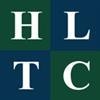 Parents of all new and existing Infant and Junior members are required to complete this registration form and return it to the Membership Secretary. Contact InformationMembership Medical Information and Consents: To be completed by a parent or guardian for all infant and junior members. Details will be held securely with access restricted to authorised club officers only. Data ProtectionThe Club uses the data you provide to keep you updated with our activities and to administer subscription renewals. Access is restricted to Committee members, team captains and coaches. We will never share it with third parties without your consent.SafeguardingThis information is required to comply with the LTA minimum standard requirements. It will be used to keep you informed about Club events and to contact you in case of an accident or injury.PhotographyFor further details photographers please read the HLTC/LTA photography and filming policyIf accepted I agree to abide by the Club rules and fair play policy.Signed:-…………………………………….	Relationship:……………………………….Date:-………………………….Please return to:Mrs Helen Roberts, Membership Secretary,Helen@office-hub.co.uk 07793 046692HOYLAKE LAWN TENNIS CLUBSCALE OF FEES 2024/25NotesAges are taken as at 1st April.Members aged 70 years plus and have been continuous members for 25 years are invited to apply for veteran membership.The subscriptions shown include the Players Compulsory levy which the Club pays annually to the LTA for each member.Playing subscriptions include free entry to the Club Open, Handicap and Veterans tournament events.Family membership - a package consisting of playing membership for 2 parents and any number of children who qualify for Infant, Junior, Intermediate or Student membership.Direct Debit payments on the 3 categories listed are now possible (12 payments * inc 8% admin charge).If payment is not received by 30th April there is a late payment fee as stated above.Subscriptions for new members joining during the season will be reduced by 50% after 30th June and by 75% after 31st August.Full NameDoBAddressPostcodeHome Phone NoMobile NoEmailMembership Category (Ages are taken from 1st April)Annual Subscription Please select Infant (U9yrs) taking part in coaching £36Junior (9 – 18yrs)£78Junior of playing adult member£68Student/Colt (18 – 21yrs)£84Next of KinRelationship AddressPostcodeHome Phone NoMobile NoGP and surgery GP Phone NoDo you have any known allergies (please state)Do you have any known allergies (please state)Do you have any known allergies (please state)Do you have any known allergies (please state)Are you taking any regular medication? If so for what reason Are you taking any regular medication? If so for what reason Are you taking any regular medication? If so for what reason Are you taking any regular medication? If so for what reason Do you have any long-term illnesses or injuries? If so, please stateDo you have any long-term illnesses or injuries? If so, please stateDo you have any long-term illnesses or injuries? If so, please stateDo you have any long-term illnesses or injuries? If so, please stateCategoryFull SubscriptionDirect DebitLate Payment FeeSenior Playing Member208224.6436Couple378408.2464Family488527.0472Junior of Playing Member78Junior Member (9 - 18)88Infant (under 9)42Student / Colt9618Country Member11622Life MemberBy invitation onlyVeteran104Non-Playing46Table Tennis72